Plastyka kl. VIITemat: Parkowa aleja w perspektywie.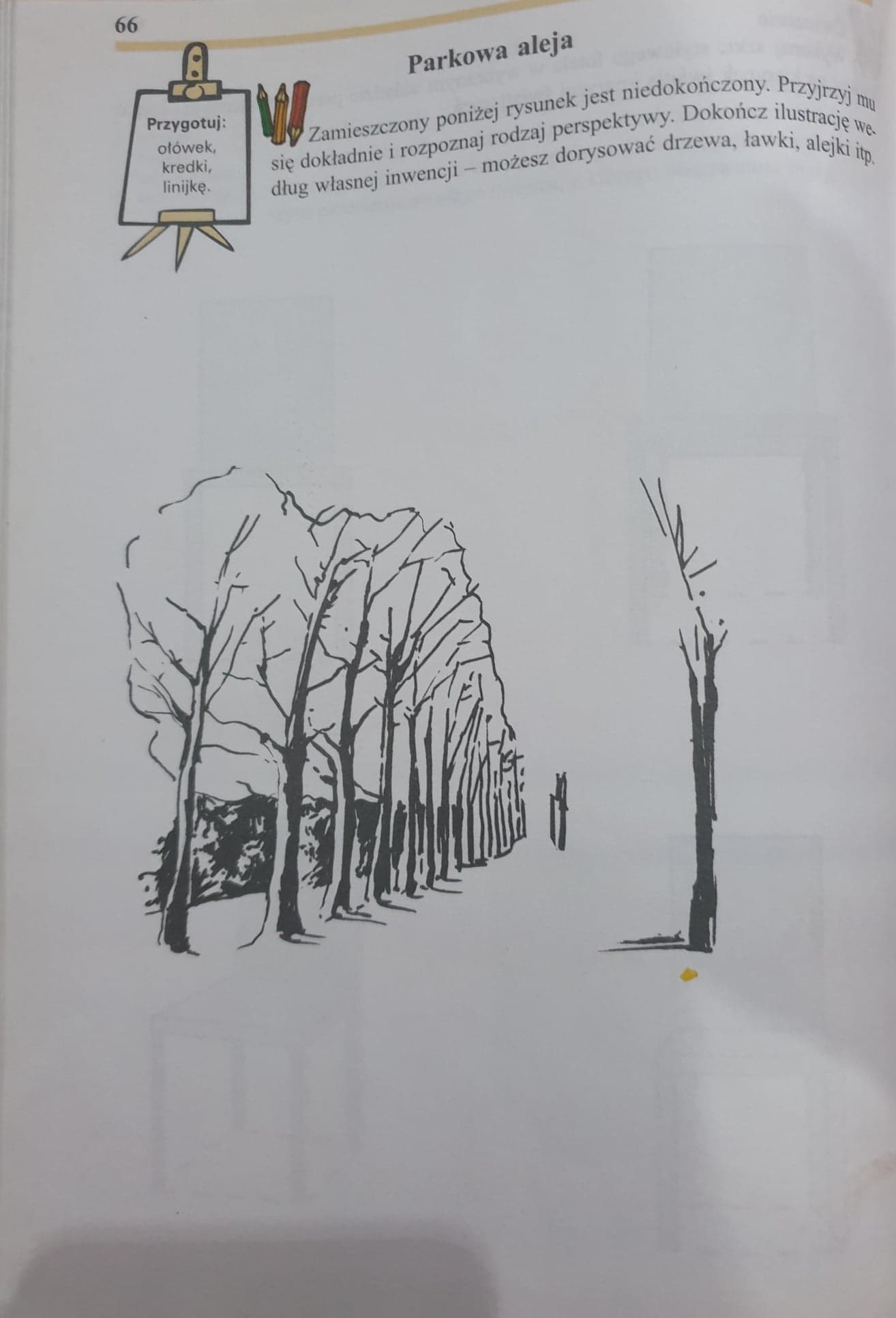 